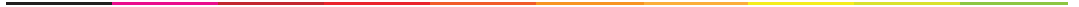 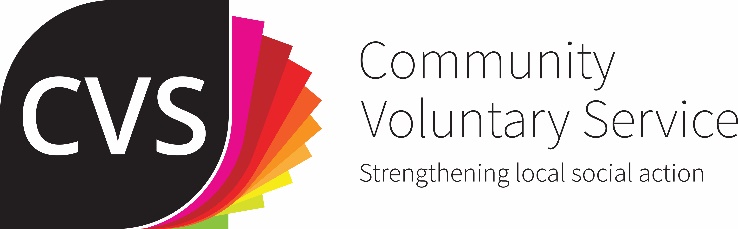 Hire of EquipmentI/we confirm that the information below is correct; and should I/we become aware of any alterations to these arrangements I/we will contact CVS as soon as possible.I/we agree to ensure that equipment is returned clean and in good working order and to report any damage or malfunction that has arisen.Signature: ……………………………………………………  Print Name: …………………………………….Organisation: ……………………………………………………………………………………………………..Address: ……………………………………………………………………………………………………………Date: ……………………………………………………………………………………………………………….Ref:  43 F Equipment Booking Request Form - revision Oct 2016Name of OrganisationContact Name for BookingContact DetailsTelephone number:Telephone number:Email Address:Email Address:Date(s) Requested:Equipment Required(please tick and indicate quantity)Required (please tick)Required (please tick)Number requiredEquipment Required(please tick and indicate quantity)Urn (£5 per day)Equipment Required(please tick and indicate quantity)A1 Flip Chart (£5 per day)Equipment Required(please tick and indicate quantity)Projector  (£5 per day)Equipment Required(please tick and indicate quantity)Laptop (£5 per day)Equipment Required(please tick and indicate quantity)Display Boards Table Top (£5 per day)Equipment Required(please tick and indicate quantity)Display Board  Full length(£5 per day)Equipment Required(please tick and indicate quantity)Collection Tins (donation)Arrangements for picking up and dropping off equipmentAny other requirements(please state)